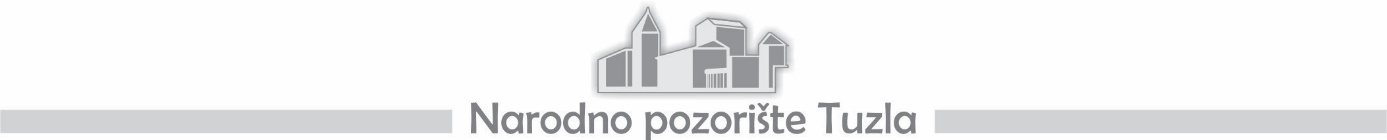 Na osnovu odredbe člana 20a. stav (2) Zakona o radu („Službene novine FBiH, broj: 26/16 i 89/18), članova 4. i  6. Uredbe o postupku prijema u radni odnos u javnom sektoru u TK („Službene novine TK“, broj: 04/19, 4/20, 11/20, 5/21), člana 25. Pravila Javne ustanove Narodno pozorište Tuzla (broj: 57/2 od 30.03.2007. godine, broj: 141-4/12 od 16.02.2012. godine, broj: 126/16 od 27.01.2016. godine i broj: 832-2/17 od 23.08.2017. godine), članova 12. i 13. Pravilnika o radu Javne ustanove Narodno pozorišta Tuzla (broj: 423-2/20 od 03.03.2020. godine), Odluke Upravnog odbora JU Narodno pozorište Tuzla o upražnjenim radnim mjestima i raspisivanju javnog oglasa br.1821-2/21 od 29.12.2021. godine, direktor JU Narodno pozorište Tuzla, raspisujeJAVNI  OGLASza prijem u radni odnos na neodređeno vrijemeIJavna ustanova Narodno pozorište Tuzla (dalje: Pozorište), sa sjedištem u Tuzli, u ulici Pozorišna br.4 raspisuje Javni oglas za prijem u radni odnos, na neodređeno vrijeme, za sljedeća radna mjesta:„Domar-portir“, 2 izvršioca, na neodređeno vrijeme, puno radno vrijeme„Spremačica“, 2 izvršioca, na neodređeno vrijeme, puno radno vrijeme„Gardarober“ 1 izvršilac, na neodređeno vrijeme, puno radno vrijeme;„Stolar“ 1 izvršilac, na neodređeno vrijeme, puno radno vrijeme;„Krojač kostima“ 1  izvršilac, na neodređeno vrijeme, puno radno vrijeme;„Stručni saradnik za marketing“, 1 izvršilac, na neodređeno vrijeme, puno radno vrijeme;„Majstor vlasuljar“, 1 izvršilac, na neodređeno vrijeme, puno radno vrijeme;„Bravar“, 1 izvršilac, na neodređeno vrijeme, puno radno vrijemeIIOpšti uslovi utvrđeni Zakonom koje kandidati moraju ispunjavati:da je državljanin Bosne i Hercegovine;da je stariji od 18 godina, ali ne stariji od 65 godina;da je zdravstveno i psihofizički sposoban za obavljanje poslova predviđenih za radno mjesto na koje konkuriše;da nije otpušten iz državne službe ili druge službe kao rezultat disciplinske mjere na bilo kojem nivou vlasti u BiH u periodu od tri godine prije dana objavljivanja upražnjene pozicije;da nije obuhvaćen odredbom člana IX.1 Ustava Bosne i Hercegovine;da se protiv njega ne vodi krivični postupak.Pored opštih uslova predviđenih zakonom, kandidati moraju ispunjavati i sljedeće posebne uslove i to:Za radno mjesto domar-portir kandidati moraju da imaju KV/III stepen, Srednja stručna škola, 1 (jedna) godina radnog iskustva u struci na istim ili sličnim poslovima, poznavanje rada na računaru,Za radno mjesto spremačica kandidati moraju da imaju NK, Osnovna škola, 1 (jedna) godina radnog iskustva u struci na istim ili sličnim poslovima, Za radno mjesto gardarober kandidati moraju da imaju KV/III stepen, Srednja škola društvenog ili tehničkog smjera, 1 (jedna)  godina radnog na istim ili sličnim poslovima;Za radno mjesto stolar kandidati moraju da imaju SSS/KV/III stepen, 1 (jedna)  godina radnog iskustva na istim ili sličnim poslovima;Za radno mjesto krojač kostima kandidati moraju da imaju  SSS/V stepen VKV krojač, 1 (jedna)  godina radnog na istim ili sličnim poslovima;Za radno mjesto stručni saradnik za marketing kandidati moraju da imaju  VSS/VII stepen ili visoko obrazovanja najmanje prvog ciklusa Bolonjskog sistema studiranja koje se vrednuje sa 180 ili 240 ECTS, završen fakultet društvenog smjera, 1 (jedna) godina radnog iskustva u struci nakon završene VSS, poznavanje rada na računaru, stručne, radne i organizacione sposobnosti.Za radno mjesto majstor vlasuljar kandidati moraju da imaju SSS/III/IV/V stepen frizer, 1 (jedna)  godina radnog na istim ili sličnim poslovima;Za radno mjesto bravar kandidati moraju da imaju KV/SSS, Metalski smjer, 1 (jedna)  godina radnog na istim ili sličnim poslovima;IIIKratak opis poslova:„Domar-portirČuva i obezbjeđuje objekat i imovinu Pozorišta; otključava objekat i vodi evidenciju o svim ključevima na ploči i o ključevima kod osoblja; vodi propisanu i tačnu evidenciju o kretanju zaposlenika Pozorišta i drugih lica u toku radnog vremena; odgovara za fizičko obezbjeđenje prostorija, inventara i poslovne zgrade; u toku radnog vremena kontroliše ulaz i izlaz lica iz poslovnih prostorija, a sve izlaske iz zgrade evidentira i odgovara za tačnost istih; svako jutro liste sa tačnom evidencijom odsustva i prisustva zaposlenika na poslu dostavlja rukovodiocima službi Pozorišta; prijavljuje neispravnost protivpožarnih sredstava, elektroinstalacija i drugog i uočene nedostatke unosi u knjigu zabilješki i o tome blagovremeno obavještava rukovodioca službe Tehnike; održava telefonske veze (rad na telefonskoj centrali); u slučaju požara, elementarnih nepogoda ili primijećenih krivičnih djela, odmah telefonom obavještava direktora, profesionalnu vatrogasnu brigadu, i MUP, te u granicama svojih mogućnosti preduzima mjere na zaštiti imovine u navedenim slučajevima; obavlja i druge poslove po nalogu rukovodica zajedničke službe; za svoj rad odgovoran je rukovodiocu Zajedničke službe.„Spremačica“Održava čistoću prostorija (metenje, usisavanje prašine, vodi brigu o posteljini, pranje i poliranje podova - pločica, namještaja i ostalog, te zavjesa, peglanje rublja, čišćenje kupaonica, holova, sala, namještanje kreveta i sl.); vrši mjesečno generalno čišćenje kompletne zgrade po rasporedu o podjeli rada sa ostalim zaposlenicima; po radnom nalogu rukovodioca službe pomaže garderoberu u sređivanju fundusa kostima i nošenja kostima na hemijsko čišćenje, obućaru i sl.; prije i u toku radnog vremena provjetrava sve prostorije (otvara i zatvara prozore); u zimskom periodu redovno čisti snijeg ispred zgrade; održava čistoću prostorija, inventara i svih prostora u i oko zgrade pozorišta; blagovremeno trebuje potrošni materijal i vodi računa o utrošku istog; portiru prijavljuje sve uočene kvarove i nedostatake u zgradi; izlazi iz zgrade Pozorišta samo po odobrenju rukovodioca zajedničke službe; obavlja i druge poslove po nalogu rukovodioca zajedničke službe; za svoj rad odgovorna je rukovodiocu zajedničke službe.„Gardarober“ Obavlja poslove uskladištenja, evidencije i održavanja kostima i obuće; materijalno je zadužen magacinom kostima i obuće; odgovara za urednost, higijenu i upotrebljivost garderobnih predmeta; sortira i daje garderobu na čišćenje i preuzima je sa čišćenja; čisti i održava obuću; obavezno vodi knjigu sa opisom i brojem kostima za svaku predstavu i glumca u predstavi; po potrebi vrši ispomoć u krojačkoj radionici; priprema i pakuje kostime i obuću prilikom gostovanja i vodi brigu o istim; blagovremeno priprema kostime, obuću i druge dijelove garderobe za potrebe proba i predstava i pomaže kostimografu pri izboru kostima iz fundusa; vrši raspored kostima i obuće po garderobama za sve učesnike proba i predstava; pomaže pri oblačenju glumaca prije i u toku predstava i proba, i po završetku proba i predstava uredno odlaže kostime;  redovno prisustvuje svim probama i predstavama prema rasporedu rada; za svoj rad odgovora rukovodicu službe Tehnike.„Stolar“ Izrađuje dekor prema tehničkom nacrtu scenografa; vrši opravke i prepravke dekora; izrađuje scenski namještaj; izrađuje krupnu i sitnu rekvizitu u domenu zanimanja;vrši opravke i održavanje cjelokupnog inventara zgrade; vrši uskladištenje prispjelog materijala; održava alat i čistoću stolarske radionice; obavezno prisustvuje tehničkim probama; obavlja i druge poslove po nalogu rukovodioca službe Tehnike; za svoj rad odgovara rukovodiocu službe Tehnike.„Krojač kostima“ U saradnji sa kostimografom i rediteljem samostalno vrši sve krojačke poslove za potrebe predstave, a na temelju razrađenih skica kostimografa; materijalno odgovoran za sredstva rada u radionici; blagovremeno vrši trebovanje potrebnog materijala, brine se o racionalnom utrošku materijala, vodi evidenciju trebovanog materijala i redovno ga pravda; kroji i šije (proizvodi) gotovu odjeću za potrebe kostimografije u predstavama; vrši izradu šešira, kajševa, šalova i raznih ukrasa; vrši mijenjanje, prekrojavanje i popravak odjeće; prilikom krojenja i izrezivanja krojeva za izradu odjela, ogrtača, haljina, suknji, košulja, bluza, rublja, steznika, rukavica, šešira, kapa, te ostale odjeće, strogo se pridržava crteža i skica kostimografa; na osnovu pismenog predračuna predstave blagovremeno pravi trebovanje materijala i predaje rukovodiocu Tehnike; krojenje materijala vrši po iscrtanim krojevima, a u specifičnim slučajevima po upustvima kostimografa ili specijaolizovanog majstora krojača iz drugog pozorišta; vodi kartice sa brojevima svih kostima u magacinu – fundusu; po dolasku gostujućeg kostimografa pokazuje fundus kostima; vrši održavanje kostima (sužavanje, proširivanje, skraćivanje, hemijsko čišćenje); pomaže garderoberu prilikom izvođenja proba i predstava; priprema i pakuje kostime i obuću prilikom gostovanja; blagovremeno priprema kostime, obuću i druge dijelove garderobe za potrebe proba i predstava; vrši raspored kostima i obuće po garderobama za sve učesnike; pomaže pri oblačenju glumaca prije i u toku predstava i proba i po završetku proba i predstava uredno odlaže kostime; prisustvuje kostimskim i generalnim probama te vrši popravke uočenih nedostataka; stara se o sredstvima rada i održava ih; obavlja i druge poslove po nalogu rukovodioca službe Tehnike; za svoj rad odgovora rukovodiocu službe Tehnike.„Stručni saradnik za marketing“Po nalogu rukovodioca službe realizuje poslove propagande za pojedine aktivnosti Pozorišta putem radija, TV i štampe; prati reklamiranje i najavu, premijernih, repriznih i gostujućih predstava; prati dnevnu i periodičnu štampu i izdvaja press klipinge koji se odnose na aktivnosti Pozorišta; učestvuje u pripremi press konferencija u zgradi Pozorišta ili u mjestu izvođenja predstave, kada je u pitanju gostovanje repertoarske predstave Pozorišta; učestvuje u organizaciji propagandnih i marketinških poslova neophodnih za izvođenje gostujuće predstave na sceni Pozorišta; učestvuje u organizaciji propagandnih i marketinških poslova vezanih za realizaciju gostovanja repertoarske predstave van Tuzle, ako je predstava ugovorena na komercijalnoj osnovi; učestvuje u izradi pozivnica za pozivanje gostiju za premijere i gostujuće predstave na sceni Pozorišta; priprema tekstove i dopise iz oblasti propagande; uspostavlja trajne kontakte za istraživanje tržišta, prodaje predstava, programa, vrši anketiranje publike i sl.; organizuje pretplate kolektivima i pojedincima, unaprijed za slijedeću godinu; odgovoran je za finansijski efekat prodaje predstava po dogovorenoj cijeni; učestvuje u organizaciji prevoza ansambla za gostovanje;  priprema podatke i radi putne naloge za gostovanje van zgrade Pozorišta; po potrebi koristi službeno vozilo radi obavljanja poslova koji se odnose na službu propagande; učestvuje u izradi periodičnog rasporeda rada u dijelu koji se odnosi na ugovorene predstave; vrši konsultacije sa šefom službe, umjetničkim rukovodiocem i direktorom, oko mogućnosti ugovaranja organizovanih predstava za Pozorište; obavlja dužnost vođe puta na gostovanjima Pozorišta van Tuzle u zemlji i inostranstvu; ostvaruje kontakte sa sponzorima i donatorima u cilju realizacije ugovorenih međusobnih obaveza; ugovara izvođenje repertoarskih predstava pod utvrđenim uslovima na sceni Pozorišta i van nje; učestvuje u organizaciji fotografisanja ansambla predstave pred premijeru; obavlja i druge poslove po nalogu rukovodioca Zajedničke službe i direktora; Za svoj rad odgovoran je rukovodiocu Zajedničke službe.„Majstor vlasuljar“Obavlja i šminkerske i vlasuljarske poslove; u saradnji sa rediteljem i kostimografom vrši samostalno sve poslove šminkanja, friziranja i vlasuljarske poslove za potrebe predstava; obezbjeđuje potreban apribor za skidanje šminke i umivanje glumaca i pruža pomoć pri skidanju šminke; prisustvuje kostimskim i generalnim probama; održava higijenu pribora za friziranje i šminkanje i brine se o sredstvima i materijalima potrebnim za rad i trebuje iste; obavlja poslove frizera za predstavu; obavlja poslove vlasuljara, izrade brade, brkova i perika; brine o racionalnom korištenju vlasuljarsko-frizersko-šminkerskog materijala; obavlja poslove pripreme i pakovanja sredstva i materijala za rad prilikom gostovanja; materijalno je odgovoran za sredstva rada; obavlja i druge poslove po nalogu i upustvima rukovodioca službe Tehnike; za svoj rad odgovara rukovodiocu službe Tehnike.„Bravar“Izvršava bravarske radove za odgovarajuću predstavu po nalogu i upustvima rukovodioca službe tehnike; pravi predračune, i trebovanja materijala u dogovoru sa scenografom i rukovodocem službe Tehnike; učestvuje u nabavci potrebnog materijala za bravarske radove; obavlja ručno zavarivanje metalnih dijelova pomoću električnog aparata za varenje; prisustvuje mjeraćim i tehničkim  probama; pored bravarskih poslova, po nalogu rukovodioca tehnike obavlja poslove portira, dekoratera i učestvuje na gostovanjima i putovanjima; učestvuje u otklanjanju kvarova u zgradi, zajedno sa drugim majstorima i u dogovoru sa rukovodiocem službe Tehnike; pridržava se planiranih rokova za izvršenje poslova i odgovoran je za materijali sredstva koja duži; obavlja i druge poslove po nalogu i uputstvu rukovodioca službe Tehnike; za svoj rad odgovara rukovodiocu službe Tehnike.IVKandidati su kao dokaz da ispunjavaju opće uslove dužni dostaviti slijedeću dokumentaciju:Izvod iz matične knjige rođenih,Uvjerenje o državljanstvu,Potvrda da nisu otpušteni iz državne službe ili druge službe kao rezultat disciplinske mjere na bilo kojem nivou vlasti u BiH u periodu od tri godine prije dana objavljivanja upražnjene pozicije za kandidate koji su bili ili su zaposleni u državnoj službi, a kandidati koji nisu bili zaposleni u državnoj službi dužni su dostaviti potpisanu i ovjerenu izjavu od strane nadležnog organa,Izjava kandidata potpisana i ovjerena od strane nadležnog organa da se na njih ne odnosi član IX.I. Ustava BiHSamo izabrani kandidati dužni su dostaviti:Ljekarsko uvjerenje kao dokaz da njihovo zdravstveno stanje i psihofizičke sposobnosti odgovaraju uslovima radnog mjesta na koje su izabrani,Uvjerenje o nevođenju krivičnog postupkaZa sva radna mjesta kandidati su dužni dostaviti sljedeću dokumentaciju o ispunjavanju posebnih uslova:Diploma o stečenoj stručnoj spremi, koja se traži za radno mjesto na koje se kandidat prijavljuje,Dokaz o radnom iskustvu, nakon sticanja stručne spreme, koja se traži za radno mjesto na koje se prijavljuje, odnosno Potvrda/Uvjerenje prethodnog poslodavca ili poslodavaca kod kojih je kandidat radio ili radi sa stručnom spremom i tačno navedenim periodima i radnim mjestimaPored dokumentacije koja se traži za sva radna mjesta o ispunjavanju posebnih uslova, za radna mjesta pod  2.1 i 2.6. iz tačke II, kandidati su dužni dostaviti i:Dokaz o poznavanju rada na računaru (uvjerenje škola koje se bave obukom rada na računaru)Sva dokumentacija mora biti dostavljena u originalu ili ovjerenoj fotokopiji ne starijoj od 3 mjeseca.Ukoliko se kandidat prijavljuje na više pozicija, isti je dužan popuniti i potpisati prijavne obrasce za svako radno mjesto na koje se prijavljuje i uz svaki prijavni obrazac priložiti onu dokumentaciju koja se odnosi na ispunjavanje posebnih uslova za radno mjesto na koje se prijavljuje, s tim da jedna od prijava mora sadržati i dokumentaciju o ispunjavanju općih uslova na način kako je propisano Javnim oglasom.Kandidati su, pored obaveznih dokaza za svako radno mjesto, dužni priložiti i:-uredno popunjen i potpisan PRIJAVNI OBRAZAC koji se preuzima na web stranici JU  Narodno pozorište Tuzla www.nptz.ba ili lično na adresi JU Narodno pozorište Tuzla (Pozorišna br.4, 75000 Tuzla).Radni odnos zasniva se na neodređeno radno vrijeme, sa punim radnim vremenom uz obavezan probni rad u trajanju od 3 ili 6 mjeseci.	VPrioritet pri zapošljavanju imat će kandidati koji po Zakonu o dopunskim pravima branilaca i članova njihovih porodica („Sl.novine Tuzlanskog kantona“ br. 65/12, 5/14, 12/16 i 6/20) na to ostvaruju pravo. Kandidati su pored dokaza o ispunjavanju općih i posebnih uslova,  uz prijavu obavezni dostaviti i dokaze o pripadnosti boračkoj populaciji,  definisane odredbama Pravilnika o jedinstvenim kriterijima i pravilima za zapošljavanje branilaca i članova njihovih porodica u institucijama Tuzlanskog kantona („Sl. novine TK“ broj: 9/14 i 6/15).VIUrednom prijavom na javni konkurs smatra se uredno popunjen i potpisan PRIJAVNI OBRAZAC, zatim potpunom prijavom smatrat će se prijava uz koju su priloženi svi dokazi o ispunjavanju općih i posebnih uslova naznačeni u javnom konkursu, a blagovremenom prijavom smatra se prijava koja je podnesena u roku koji je određen u javnom konkursu za prijem u radni odnos. Neuredne, nepotpune i neblagovremene prijave, neće biti uzete u razmatranje, te se odbacuju kao nepotpune zaključkom i biće eliminisane iz daljeg toka oglasne procedure.VIISa kandidatima koji budu ispunjavali uslove javnog oglasa biće obavljen razgovor/intervju, koji će se sastojati od pismenog i usmenog ispita za radno mjesto pod rednim brojem 6. iz tačke I, odnosno od usmenog ispita za radna mjesta pod rednim brojevima 1.,2.,3.,4.,5.,7. i 8. iz tačke I, o čemu će se kandidati naknadno obavijestiti.Za radna mjesta pod rednim brojem 1. i 6. iz tačke I biće obavljena prethodna provjera stručnih sposobnosti - znanja rada na računaru, koju će vršiti radnik, odnosno radnici određeni odlukom direktora.VIIIJU Narodno pozorište Tuzla će o vremenu i mjestu održavanja procesa izbora obavijestiti kandidate u pisanom obliku, putem obavijesti koja će biti dostavljena na adresu kandidata, kao i na e-mail adresu ukoliko je ista navedena u prijavi, i to najmanje 5 (pet) dana prije održavanja ispita.IXOglas će biti objavljen u dnevnom listu „Večernji list BH" doo Mostar, na WEB stranici  Pozorišta(www.nptz.ba), i na web stranici Službe za zapošljavanje Tuzlanskog kantona.Rok za podnošenje prijava na Javni oglas je 15 (petnaest) dana počev od narednog dana od dana objave u dnevnom listu „Večernji list BH" doo Mostar.XPrijave sa traženom dokumentacijom dostaviti lično ili preporučenom poštom na adresu:JU NARODNO POZORIŠTE TUZLAULICA POZORIŠNA BROJ 4, 75000 TUZLAsa naznakom „Prijava na javni oglas za radno mjesto_______ - ne otvaraj“	       Direktor	Ćatibušić Mirza